Тэма ўрока:Беларуская народная казка «Муха-пяюха».  Мэта ўрока: фарміраванне ўмення ацэньваць паводзіны герояў казкі і жыццёвыя сітуацыі на аснове зместу казкі. Задачы ўрока: стварыць  умовы  для  фарміравання  правільнага, асэнсаванага чытання ўголас;спрыяць   развіццю  чытацкіх уменняў, пашырэнню  лексічнага  запасу  вучняў;стварыць  умовы  для  фарміравання  ўмення ацэньваць паводзіны герояў казкі і жыццёвыя сітуацыі на аснове зместу казкі, суаносіць  іх  з  уласнымі  ўчынкамі  і  паводзінамі;спрыяць   развіццю  творчых здольнасцей, выхаванню  культуры  роднай  мовы.Абсталяванне: вучэбны  дапаможнік  па літаратурным чытанні 2 клас, частка 1  пад  рэдакцыяй  Н.У.Антонавай, Б.І. Буторынай, Г.А.Галяш, аудыозапіс   казкі, карткі  для  работы  ў  парах, малюнкі  жывёл.Ход урокаI. Арганізацыйны момантПразвінеў  ужо  званок.Пачынаем  наш  урок.Ці  ўсё  на  месцы, усё ў  парадку?Кніжка, дзённік  і  закладка?Добры дзень. Сядайце.Дзверы ў веды адчыняйце.II. Псіхалагічны настрой на ўрокДа   суседа   павярнісяІ   яму   ты   ўсміхніся.Час   урок   нам  пачынаць.Размаўляць, разважаць і чытаць.III. Моўная размінкаЛа-ла-ла – казка зноў да нас прыйшла.Ды-ды-ды - казцы рады мы заўжды.Жы-жы-жы – казку сёння раскажы.Прачытайце   вочкамі.Прачытайце   шэптам.Прачытайце  ўголас.Прачытайце  з  інтанацыяй  і  лагічным  націскам.IV. Праверка дамашняга задання Выразнае чытанне казкі «Каза-манюка» па ролях.V. Падрыхтоўка да ўспрымання твора − Адчыніце падручнікі с. 126. Прачытайце  прыказку.                Адзін другога даводзіць да ліхога.         − Як  вы  разумееце  слова  «ліхое»? (дрэннае ,бяда, гора,няшчасце)− Як  вы  думаеце, ці можа адзін чалавек давесці другога да нечага дрэннага?− Паспрабуйце падабраць да яе падобную прыказку :Што  люблю, тое  і  раблю.З  кім  павядзешся, ад  таго  і  набярэшся.Што  пасееш, то  і  пажнеш.VІ.  Аб’яўленне тэмы і мэт урока− Сёння на ўроку мы  працягнем  працу па  раздзеле  «Сустрэча  з  казкай» і  пазнаёмімся  з беларускай народнай казкай «Муха-пяюха». Мы  будзем вучыцца  ацэньваць паводзіны герояў казкі, вучыцца   прыгожа  размаўляць,   правільна  і  выразна  чытаць на  беларускай  мове. Адгадванне загадакПрачытайце і адгадайце загадкі   на с.126.Лексічная работаПраца са слоўнікам с. 126− Прачытайце назву казкі і два першыя сказы. Што магло здарыцца? VІІ. Успрыманне твора− Зараз мы паслухаем  казку «Муха-пяюха» і даведаемся што здарылася з мухай.       − А  да  вас  у  мяне  будзе  такое  пытанне: хто  выратаваў  Муху-пяюху  з  яе  сябрамі?Слуханне  аудыозапісу  казкі.VІІІ. Праверка першаснага ўспрымання− Хто выратаваў Муху-пяюху з сябрамі?− Ці спадабалась вам казка? − Назавіце  від  казкі? (Пра жывёл)− Назавіце герояў казкі.ІХ. Фізкультхвілінка (імітацыя  рухаў)Я  буду  паказваць  малюнкі  жывёл, а  вы  паспрабуйце  паказаць пры  дапамозе  рухаў: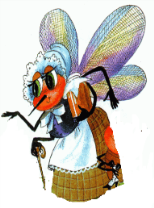 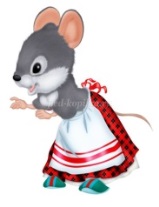 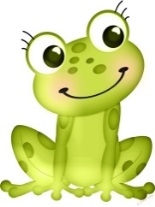 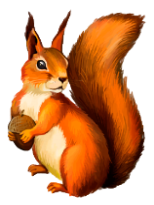 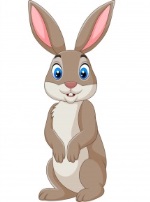 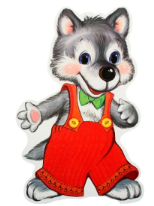 Лятае , як  муха....Скрабецца, як  мышка...Рагоча, як жабка...Пераскоквае, як  вавёрка...Скача, як  зайчык...Тупае, як  воўк...Х. Праца  над  творамЧытанне  казкі  вучнямі  «ланцужком»Работа  ў  парахШто здаралася з мухай?Каб  адказаць  на  гэтае  пытанне, я  прапаную  вам  у  парах  выканаць  наступнае  заданне. Вам  трэба сабраць  сюжэт  казкі  у  малюнках.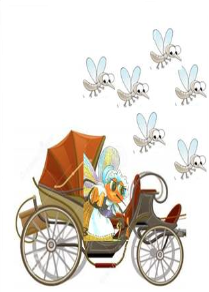 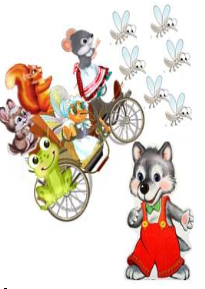 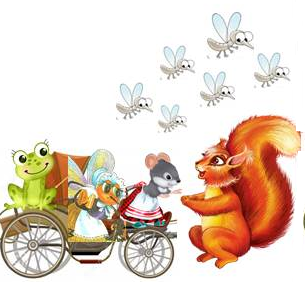 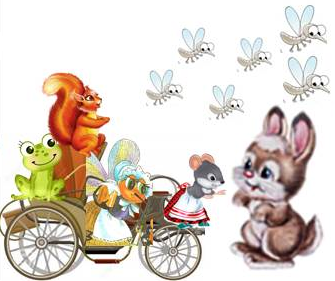 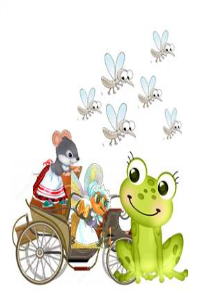 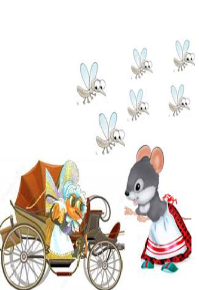 Праверка  работы  у  парах.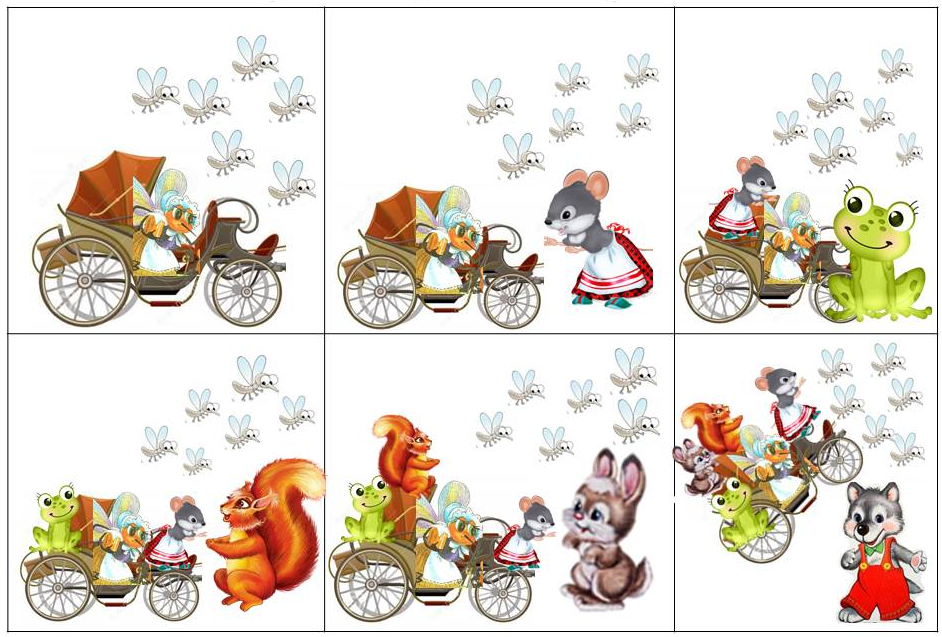 ХІ. Фізкультхвілінка Зараз  мы  будзем  плесці  павуцінку разам  з   павучком  вочкамі.Павучок  цэлы  дзень  сетку  новую  пляце.Стол, падлога, акно, сцяна - ад  відна  і  да  відна.Вы  таксама  павуцінне  вочкамі спляціце.Павучку  дапамажыце.ХІІ. Аналіз казкі− Як называлі сябе муха, мышка, жабка, ва вёрка, зайчык і чаму? −  Прачытайце, хто апошнім сустрэўся сябрам. −  Якім вы ўяўляеце ваўка? − Паглядзіце  на  малюнак  на  с.129. Знайдзіце  ў  казцы  ўрывак, які  падыходзіць  да  малюнка.−  Як  вы  думаеце, калі  б  воўк  быў  добрым, якая  б  у  казцы  атрымалася  канцоўка?− Мы  абмеркавалі  герояў  казкі. Суаднясіце  параўнанні  да  герояў  нашай  казкі.НАДАКУЧЛІВЫ  ЯК ...                   ПУЖЛІВЫ   ЯК ...РУХАВЫ  ЯК ...                               ГАЛОДНЫ   ЯК ...Чытанне казкі  па роляхХІІІ. Вынік урока− З якой казкай мы сёння пазнаёміліся?− Якую прыказку можам падабраць да гэтай казкі?− Чаму  вучыць  гэтая казка?ХІV. Дамашняе заданне Выразнае чытанне казкі «Муха-пяюха» па роляхХV. Рэфлексія       − Ці спадабалася вам праца на уроку?       − Пакажыце  на  чароўным  алоўку, як  вы  ацэньваеце  сваю  працу  на  ўроку.